Pielikums Nr.1Madonas novada pašvaldības domes25.02.2021. lēmumam Nr.82(prot.Nr.5, 7.p.)Grafiskais pielikums - zemes vienības daļas novietojums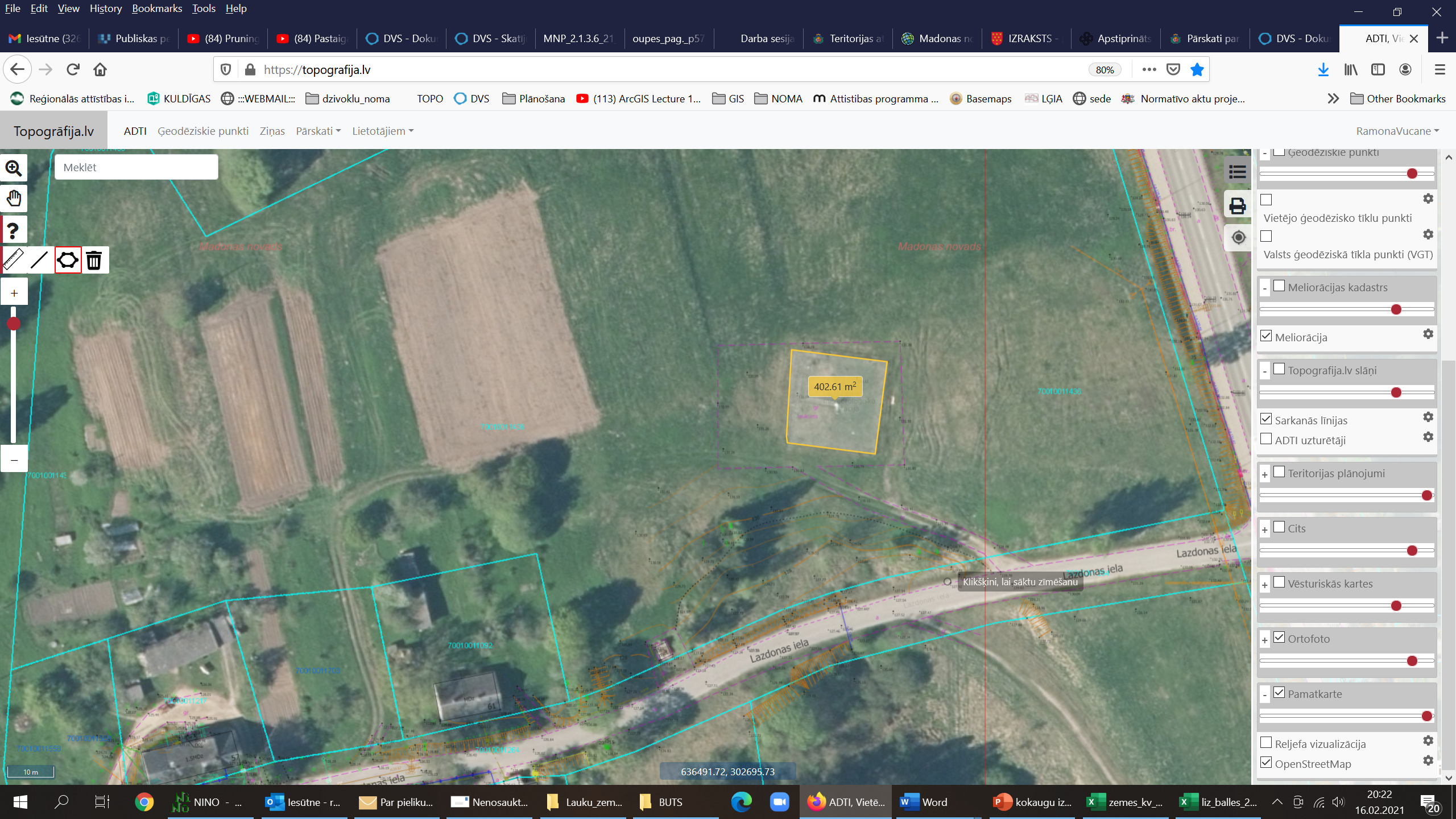 Izdruka no https://topografija.lv/ *Platība var tikt precizēta.